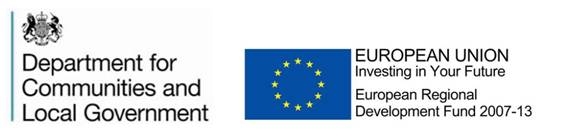 ERDF Procurement ChecklistThe following checklist outlines the minimum documents it is suggested you should retain for ERDF Monitoring and Audit purposes for all ERDF Procurements undertaken. This is a single checklist covering all levels of Procurement (Sub OJEU and OJEU) and is to be used as appropriate, alongside the relevant version of the RDA/ERDF National Procurements Guidance in place at the time of undertaking the Procurement.Please note the following is intended as a guide only and should not be substituted for the Grant Recipients own Independent Legal AdviceKey tips and Areas to be aware when considering the aboveSingle Tenders –Justification and evidence of own legal advice/discussion with GDT where usedExtension of ContractsFrameworks (call off contracts as well as main framework will be checked even if the main framework was not set up by the GR; due diligence that  the main framework is legally compliant)Consider EU Procurement Directive and Public Contract RegulationsDocument the full process followed for all ERDF Procurements and retain all documentation and audit trail until at least 3 years after formal closure of the Programme which is likely to be at least 2025.Consider whether you  as an organisation are a ‘Contracting Authority’ (Refer to ERDF National Procurement Guidance for a definition of this)Seek your own Legal Advice All ERDF Procurement Exercises undertaken need to be outlined on the MCIS Procurement ScreenEnsure that there is no artificial split between contracts -The aggregate value of contracts must be outlined and considered when undertaking procurement to ensure that the correct procurement process has been undertaken and commensurate with the total value of the contract.Consider alongside ERDF National Procurement  GuidanceDocument CheckY/NTo NoteGR CommentsSection 1 – Procurement Structure and PolicyCopy of GRs own Procurement PolicyContracting Authority Guidance (Regulations and ERDF National Procurement Requirements Document)Structure Chart/job descriptions of those involved in the Procurement  functionProcurement proposals initiated, processed and approved by authorised officers?Copy of Financial Delegations in policy/proceduresSection 2 – Procurement RouteSection 2 – Procurement RouteSection 2 – Procurement RouteSection 2 – Procurement RouteRecord of estimate of contract value for entire duration of contract (including possible extensions, inflation and uplifts)Should be consistent with the financial profile approved in the ERDF application form.Have rules concerning non-splitting of contracts been respected?Ensure that there is no artificial split in order to avoid compliance with ERDF National Procurement Requirements  Guidance  and LegislationExplanation of Procurement procedure selected with justificationSingle Tender Approval (STA) justificationAccelerated/Negotiated -justificationDoes the tendering procedure demonstrate fair and open competition?Section 3 – Procurement AdvertisingSection 3 – Procurement AdvertisingSection 3 – Procurement AdvertisingSection 3 – Procurement AdvertisingCopy of OJEU Contract Notice with its reference numberOR Copy of Advert (if below OJEU)Calls for tender need to be circulated widely enough to ensure real competition for contracts.List  and evidence of quotes received or tenders issued  < £20k Demonstrate value for money and evidence where written quotes usedEnsure sufficient level of advertising has been undertaken Section 4-Procurement Selection Stage (Restricted Procedure)Section 4-Procurement Selection Stage (Restricted Procedure)Section 4-Procurement Selection Stage (Restricted Procedure)Section 4-Procurement Selection Stage (Restricted Procedure)List of EOI’s received and PQQs issuedNote all datesPQQ Template Should include selection criteriaTimetable for returnList of all completed PQQs received Date/time receivedCopies of ALL PQQs as receivedPQQ Scoring MatrixAssessment GuidelinesCopy of all PQQ completed score sheets, dated and signed by two people, including records of any moderation process.Pass/fail ElementsScoring elementsComposition of PQQ Evaluation scoring panelCopies of feedback letters with PQQ scoresSection 5 -Procurement  Award	Stage (Restricted/Open Procedure)Section 5 -Procurement  Award	Stage (Restricted/Open Procedure)Section 5 -Procurement  Award	Stage (Restricted/Open Procedure)Section 5 -Procurement  Award	Stage (Restricted/Open Procedure)List of all ITTs issued Copies of all Tender documents issued, including blank ITT formTimetable for returnShould include award criteriaCopies of all Tenders as receivedTender receipt and opening record-indicating number of tenders, the amounts bid and the reasons for any withdrawals (should be signed, dated and timed by those present -at least two people)Tender scoring/evaluation matrix Assessment  scoring guidelines (quality)Formulae for scoring (price)Checks on Arithmetic correctness should be undertakenCopy of Tender completed score-sheets, dated and signed by two people including assessment/moderation processFor restricted (or two-stage) procedures, selection and award criteria should not be duplicated.Composition of Evaluation CommitteeCopies of Correspondence (clarification questions) If any interviews took place, records of questions asked and responses.Did the ITT include the prospect of interviews?If further evaluation took place-retain copies of score sheetsDecision Papers i.e. board minutes in relation to award of contractCopy of Evaluation ReportCopies of letters to unsuccessful tenderers giving an appropriate standstill period (if appropriate i.e. OJEU)Copy of award letter and the signed contractCopy of OJEU award notice with reference numberCopy of notes from inception meetingSection 6 Framework Agreements (FA)Section 6 Framework Agreements (FA)Section 6 Framework Agreements (FA)Section 6 Framework Agreements (FA)Do you as the GR have the right to use the framework? -i.e. named within the OJEU NoticeIf not the GR Framework should have ‘FA Guidance Notes’Evidence to confirm that contractors/suppliers were appointed to the project within the Start and End dates of the framework and that the maximum cumulative value under the framework has not been exceeded.List of ALL Contractors on the Framework AgreementEvidence to confirm how contractors/suppliers were appointed and that this was  in accordance with the frameworkDirect award or mini competitionIf a mini tender competition was undertaken – provide the following:Tender briefrecord of tenders received/copies of all tenders receiveddescribe how tenders were evaluatedWhat was the make up of the evaluation team?Award criteria should be as set out in the specification of the FA.